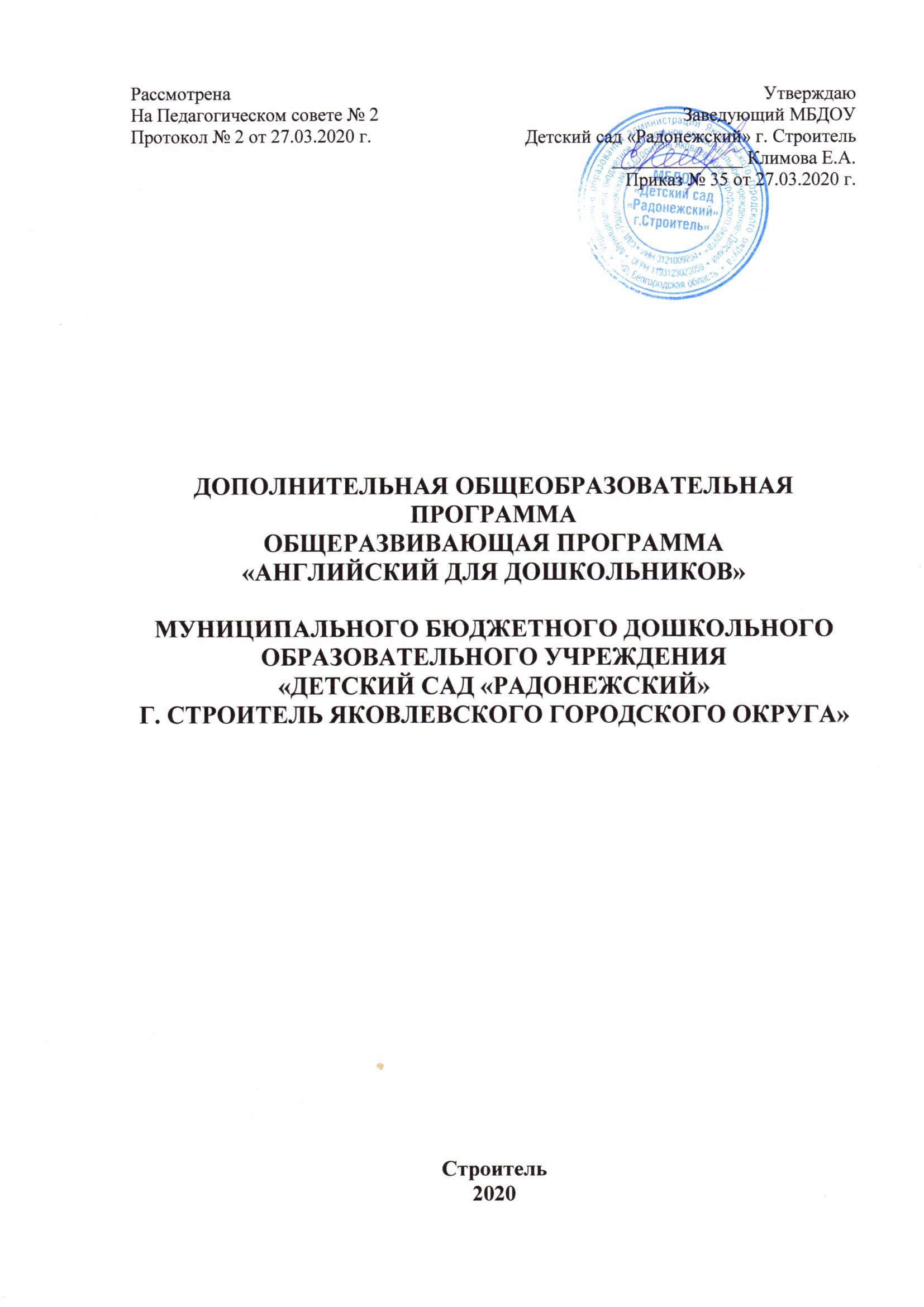 СОДЕРЖАНИЕI ЦЕЛЕВОЙ РАЗДЕЛПояснительная записка ................................................................................3Цели и задачи реализации Программы ..................................................... 4Принципы и подходы к формированию Программы .............................. 5Особенности развития детей в процессе обучения английскому языку.7Образовательные области, в рамках которых реализуется программа . 9Планируемые результаты освоения программы .................................... 11II СОДЕРЖАТЕЛЬНЫЙ РАЗДЕЛ2.1. Описание образовательной деятельности в соответствии с направлениями развития ребёнка ...................................................................... 142.2. Описание вариативных форм, способов, методов и средств реализации Программы ........................................................................................................... 152.3. Особенности взаимодействия с семьями воспитанников ......................... 17III ОРГАНИЗАЦИОННЫЙ РАЗДЕЛ3.1. Описание материально-технического обеспечения программы .............. 193.2. Кадровые условия реализации Программы ............................................... 213.3. Организация образовательной деятельности с дошкольниками ............. 213.4. Методическое обеспечение Программы .................................................... 22ПриложениеI ЦЕЛЕВОЙ РАЗДЕЛПояснительная запискаДополнительная общеобразовательная общеразвивающая программа «Английский для дошкольников» (далее – Программа) разработана на основе парциальной образовательной программы «Английский для дошкольников» и рассчитана на детей 4-7 лет.Программа включает в себя совокупность образовательных областей, которые обеспечивают разностороннее развитие детей с учётом их возрастных и индивидуальных особенностей по основным направлениям развития (далее – образовательные области): социально-коммуникативному, познавательному, речевому, художественно-эстетическому и физическому. Рабочая программа рассчитана на период с 01.09.2020 года по 31.05.2021 года. Программа разработана в соответствии с основными нормативно-правовыми документами, регламентирующих функционирование системы дошкольного образования в РФ:- Законом РФ от 29.12.2012 г. №273-ФЗ «Об образовании в Российской Федерации».- Федеральным законом от 24 июля 1998 г. № 124-ФЗ «Об основных гарантиях прав ребёнка в Российской Федерации» (принят Государственной Думой 3 июля 1998 года, одобрен Советом Федерации 9 июля 1998 года).- Постановлением Главного государственного санитарного врача РФ от 15 мая 2013г. №26 «Об утверждении СанПиН 2.4.1.3049-13 «Санитарно-эпидемиологические требования к устройству, содержанию и организации режима работы дошкольных образовательных организаций».- Приказом Министерства образования и науки РФ от 30 августа 2013 года №1014 «Об утверждении Порядка организации и осуществления образовательной деятельности по основным общеобразовательным программам – образовательным программам дошкольного образования».- Приказом Министерства образования и науки РФ от 17 октября 2013 года № 1155 «Об утверждении федерального государственного образовательного стандарта дошкольного образования».- Письмом Министерства образования и науки РФ от 10 января 2014 года № 08-5 «О соблюдении организациями, осуществляющими образовательную деятельность, требований, установленных федеральным государственным образовательным стандартом дошкольного образования».- Постановлением Правительства Белгородской области от 28 октября2013 г. № 431-пп «Об утверждении Стратегии развития дошкольного, общего и дополнительного образования Белгородской области на 2013-2020 годы».- Приказом департамента образования Белгородской области от 04 марта 2016 г. № 750 «О внесении изменений в План действий («дорожная карта») по обеспечению введения ФГОС ДО в образовательных организациях Белгородской области».- Уставом МБДОУ «Детский сад «Радонежский» г. Строитель» и иными локальными актами МБДОУ.Цели и задачи реализации ПрограммыУчитывая содержание пункта 1 статьи 64 ФЗ- 273 «Об образовании в Российской Федерации» и пункта 1.5. ФГОС ДО, целью Программы является расширение возможностей развития личностного потенциала и способностей каждого ребёнка дошкольного возраста.Программа определяет целевые ориентиры, содержание и организацию образовательного процесса для детей дошкольного возраста и направлена, на создание условий развития ребёнка, открывающих возможности для его позитивной социализации, его личностного развития, развития инициативы и творческих способностей на основе сотрудничества с взрослыми и сверстниками и соответствующим возрасту видам деятельности; на создание развивающей образовательной среды, которая представляет собой систему условий социализации и индивидуализации детей. Программа направлена на обучение, развитие, познание и воспитание личности детей дошкольного возраста посредством иностранного языка; передачу культуры.Целью программы обучения английскому языку детей дошкольного возраста является создание условий для овладения детьми английским языком как средством развития коммуникативных способностей детей, как инструментом их широкого взаимодействия с миром, обеспечения практики в разных видах деятельности и реализации творческой активности.Программа направлена на реализацию следующих задач:Практические задачи:• формировать у дошкольников навыки и умения самостоятельного решения простейших коммуникативно-речевых задач на английском языке;• научить детей понимать на слух несложную, вполне доступную по содержанию англоязычную речь;• формировать навыки и умения приблизительно правильного с фонетической точки зрения оформления своей речи на английском языке;• научить детей самостоятельно употреблять и понимать наиболее частотные несложные лексические единицы и грамматические структуры, необходимые для овладения коммуникативной тематикой.Развивающие задачи:• развивать психические функции ребёнка (восприятие, внимание, языковая память, воображение, основы языкового мышления и др.) через процесс овладения иностранным языком;• развивать специальные способности, необходимые для обучения иноязычному общению: фонематический слух, имитационные способности, способность к догадке и различению;• способствовать становлению самостоятельности дошкольников и саморегуляции их собственных действий;• развивать творческую активность учащихся и их речевую культуру.Воспитательные задачи:• воспитывать у детей дошкольного возраста устойчивый интерес к изучению английского языка;• формировать экологическую культуру и стремление к здоровому образу жизни;воспитывать средствами английского языка чувство патриотизма, толерантности и эмпатии;• формировать уважительное отношение к людям, чувство товарищества и дружбы;• развивать позитивные установки к различным видам труда и творчества;• формировать готовность к обучению в школе.Общеобразовательные задачи:• развивать интерес и любознательное отношение к тому, что связано со страной изучаемого языка;• расширять представления ребёнка об окружающем мире посредством дополнительной лингвострановедческой информации;• формировать представления о поликультурном мире и чувство осознания самих себя в нём;• расширять кругозор дошкольников, формировать их когнитивную инициативу, пополнять их знания о сверстниках в стране изучаемого языка.Принципы и подходы к формированию ПрограммыПри разработке Программы учтены следующие  методологические подходы:- интегративный;- индивидуально-дифференцированный подход;- коммуникативный подход.В основу Программы положены принципы, сформулированные в соответствии с Конституцией Российской Федерации, Конвенцией ООН о правах ребенка и иных законодательных актах Российской Федерации:принцип интегративности предполагает овладение дошкольниками способами общения на родном и иностранном языках на межпредметной и междеятельностной основе при условии чёткого определения интегративного базиса обучения, выявления интегративных связей на уровне целеполагания, содержания и технологии развивающего обучения. Организация обучения детей иностранному языку на интегративной основе способствует более гармоничному развитию личности дошкольников и формированию их готовности к школьному обучению;принцип личностно-развивающего и гуманистического харатера взаимодействия взрослых и детей: в рамках обучения английскому языку происходит обогащение опыта сотрудничества ребёнка-дошкольника, а также наращивание у него опыта дружеских взаимоотношений со сверстниками и корректного взаимодействия со взрослыми;принцип формирования положительной самооценки у ребёнка предполагает, что в процессе овладения английским языком у детей происходит развитие уверенности в себе, осознания роста своих достижений, чувства собственного достоинства, стремления стать школьником;принцип воспитания и всестороннего развития в обучении позволяет развить у детей интерес к окружающему миру, сформировать познавательную любознательность, выработать трудолюбие, развить значимые навыки и умения (речевые, изобразительные, музыкальные, конструктивные и др.), необходимые для осуществления различных видов детской деятельности и т.д.;принцип положительного эмоционального фона обучения осуществляется путём создания атмосферы максимального раскрепощения, при которой ребёнок признаётся полноценным участником образовательных отношений;принцип научности и доступности обучения выражается в соблюдении научных позиций при отборе содержания обучения английскому языку и методов обучения, которые соответствуют возрастным особенностям детей дошкольного возраста, уровню их развития и индивидуальным особенностям;принцип игровой основы обучения способствует развитию у детей через использование сюжетно-ситуативных форм работы произвольного внимания, повышает мотивацию к деятельности, помогает в успешном запоминании иноязычного материала;принцип активности: каждый ребёнок является активным участником процесса обучения английскому языку, и каждый ребёнок вовлечён в интеллектуальную, эмоциональную, речевую активность, которая способна обеспечить благоприятные условия для развития и успешной социализации детей;принцип наглядности: данный принцип реализуется путём использования различных видов наглядности, например: картинок, фотографий, элементарных схем, игрушек, аудио- и видеоматериалов и т.д. Использование вариативных форм наглядности мобилизует психическую активность детей, вызывает интерес к занятиям, снижает утомление, облегчает весь процесс обучения;принцип опоры на родной язык предполагает использование родного языка в методически обоснованных ситуациях, в частности, при контроле понимания нового материала, при проведении лингвистических, социокультурных, лингвострановедческих и т.д. параллелей между родным и иностранным языками и культурами с целью установления общих закономерностей и отличий;принцип сознательности предполагает выполнение детьми осознаваемых операций с языком, которые выступают в качестве ориентировочных опор учебных действий и которые способствуют элементарной систематизации усвоенного языкового материала; повышает интеллектуальный потенциал занятий английским языком;• принцип культуросообразности: при обучении английскому языку происходит приобщение детей к социокультурным нормам, традициям своей и англоязычных стран; при обучении дошкольников используются аутентичные стихи, считалочки, рифмовки, народные песни и игры; применяются лингвострановедческие материалы, которые обогащают опыт ребёнка, расширяют его кругозор, способствуют развитию речевых навыков и умений, накоплению лексического запаса, а также вызывают интерес и потребность к дальнейшему изучению английского языка;принцип овладения иностранным языком через общение: на занятиях английского языка создаются условия общения, адекватные реальным, что обеспечивает успешное овладение речевыми умениями и их дальнейшее мотивированное и адекватное использование детьми в условиях реальной речевой деятельности; успешная 14реализация данного принципа во многом зависит от умения учителя создать благоприятный психологический климат и быть настоящим речевым партнёром;принцип концентричности в обучении предполагает повтор коммуникативной тематики на последующих этапах обучения; таким образом, усвоенный ранее детьми языковой, речевой и лингвострановедческий материал вовлекается впоследствии в другие коммуникативные темы и ситуации и прорабатывается на более высоком уровне сложности;принцип сюжетно-ситуативной организации учебного материала: иноязычный материал группируется вокруг той или иной игровой ситуации общения, которая входит структурным элементом в сквозной сюжет курса;принцип комплексной организации учебного материала реализуется путём объединения материала в тематические блоки (например, «Семья», «Еда», «Животные» и т.д.), причём лексико-грамматический материал новой темы тренируется и закрепляется вместе с учебным материалом уже изученной темы; таким образом, в каждой последующей теме закрепляются лексические единицы и речевые образцы предыдущей и вводятся новые;принцип «минимакса» заключается в реализации технологических ориентиров, предполагающих введение минимального количества лексических и грамматических единиц и максимальную их тренировку на занятии;принцип функциональности реализуется путём отбора учебного материала согласно тем сферам коммуникации, темам и ситуациям, которые являются актуальными для дошкольников; названный принцип помогает сделать учебный процесс практико-направленным и мотивированным.Особенности развития детей в процессе обучения английскому языкуВ Программе учтены особенности развития детей среднего и старшего дошкольного возраста. Данный возраст является важнейшим периодом становления личности, когда закладываются предпосылки гражданских качеств, формируются ответственность и способность ребёнка к свободному выбору, уважению и пониманию других людей. А так же этот возраст уникален для овладения иностранным языком. Здесь можно говорить о таких психических особенностях ребёнка, как пластичность природного механизма усвоения речи, быстрое запоминание языковой информации, интенсивное формирование познавательных процессов, способность анализировать и синтезировать речевые потоки на разных языках, дифференциация этих языков и средств выражения, а также особая способность к имитации и отсутствие языкового барьера. Дошкольники 4-7 лет обладают хорошим речевым слухом и цепкой языковой памятью. У них также хорошо развито эмоционально-образное восприятие языка. Форма слова, его звуковая оболочка, складность и ритмичность речи, красота и выразительность звука для детей этого возраста зачастую важнее лексического значения и грамматической стройности. Слова привлекают их своим звучанием.Дети среднего и старшего дошкольного возраста достаточно коммуникабельны и лишены тех многочисленных комплексов и зажимов, которые становятся психологическим барьером для многих взрослых в овладении иностранным языком как средством общения. Они любознательны, стремятся к активному познанию мира, причём именно в этом возрасте процесс непосредственного чувственного познания дополняется словесным. Чтобы научиться строить самостоятельные высказывания на английском языке, дошкольникам необходимо овладеть соответствующими правилами употребления слов.При обучении иностранному языку дошкольников нужно учитывать не только их способность бессознательно впитывать язык, но и то, что в старшем дошкольном возрасте дети готовы анализировать и делать простые выводы. При овладении английским языком чрезвычайно важна активная мыслительная деятельность ребёнка-дошкольника. Овладевая речью, он овладевает также и знаниями о предметах, признаках, действиях и отношениях, запечатлённых в соответствующих словах, ребёнок не только приобретает знания, но и учится мыслить. Слово становится материальной оболочкой мысли, когда за каждым словом у ребёнка стоит образ предмета, который это слово обозначает. Если ребёнок слышит в речи взрослых или сам использует слова, за которыми не стоят образы, мыслительной деятельности не происходит. В связи с этим при обучении детей иностранному языку очень важно помочь им правильно семантизировать лексические единицы иностранного языка и проконтролировать верность семантизации. В дошкольном возрасте развитие мышления обусловлено необходимостью более точного выражения сформированных понятий. Это способствует овладению ребёнком точными значениями слов, морфологией, синтаксисом, совершенствованием фонетики своей речи. На дошкольном этапе обучения речь зачастую начинает выступать в качестве одного из основных источников развития лингвистического мышления, что, в свою очередь, формирует предпосылки для совершенствования речевых возможностей ребёнка.На дошкольном этапе развитие речи ребёнка связано с формированием у него логического мышления. Ребёнок переходит от простых предложений, в большинстве случаев ещё не связанных друг с другом, к сложным предложениям. Однако с семантической стороны речь ребёнка остаётся достаточно бедной, владение вокабуляром ограниченное. Поэтому нееобходимо учитывать психологические особенности развития речи ребёнка на родном языке, присущие дошкольному возрасту.В дошкольном возрасте функционируют две самостоятельные сферы коммуникативной деятельности ребёнка – общение со взрослыми и общение со сверстниками, каждая из которых имеет жизненно важное значение для общего и речевого развития детей. Специфика каждой из названных сфер определяет особенности мотивов общения с разными партнёрами. Общение дошкольников осуществляется в игре (игровое общение) и по поводу игры, а также в совместной деятельности. В первом случае у ребёнка проявляются игровые взаимоотношения, складывающиеся у него в соответствии с сюжетом игры. Во втором случае у детей возникают взаимоотношения партнёров, выполняющих общее дело. Общение, обеспечивающее данный тип взаимоотношений, реализуется в момент развития сюжета игры, обсуждения совместной работы. Всё это предполагает наличие у общающихся умений адресовать свои высказывания сверстнику, привлечь его внимание, использовать доброжелательные формы общения. Реализация данных умений обеспечивается соответствующими средствами как на родном, так и на иностранном языке.Образовательные области, в рамках которых реализуется программаНастоящая парциальная программа определяет содержание и организацию образовательной деятельности детей средней, старшей и подготовительной к школе групп и направлена на формирование общей культуры, развитие интеллектуальных, моральных, эстетических, физических и личностных качеств, формирование предпосылок учебной деятельности, обеспечивающих социальную успешность, сохранение и укрепление здоровья детей дошкольного возраста. Программа реализуется в следующих образовательных областях:• социально-коммуникативное развитие;• познавательное развитие;• речевое развитие;• художественно-эстетическое развитие;• физическое развитие.Изучение иностранного языка способствует более глубокому знакомству с другими культурами, пониманию межкультурных различий, развитию толерантности как черты характера, необходимой для формирования гармоничной целостной личности в современном поликультурном обществе. Национальное сознание, культура межнационального общения и взаимодействия закладываются с самого раннего возраста и являются составной частью воспитательно-образовательной работы с детьми. Социально-коммуникативное развитие, осуществляемое в рамках курса английского языка направлено на усвоение норм и ценностей, принятых в обществе, включая моральные и нравственные ценности; развитие общения и взаимодействия ребёнка со взрослыми и сверстниками; становление самостоятельности, целенаправленности и саморегуляции собственных действий; развитие социального и эмоционального интеллекта, эмоциональной отзывчивости, сопереживания, формирование готовности к совместной деятельности со сверстниками, формирование уважительного отношения и чувства принадлежности к своей семье и к сообществу детей и взрослых; формирование позитивных установок к различным видам труда и творчества; формирование основ безопасного поведения в быту, социуме, природе.Познавательное развитие, реализуемое средствами курса английского языка, предполагает развитие интересов детей, любознательности и познавательной мотивации; формирование познавательных действий, становление сознания; развитие воображения и творческой активности; формирование первичных представлений о себе, других людях, объектах окружающего мира, о свойствах и отношениях объектов окружающего мира (форме, цвете, размере, материале, звучании, ритме, темпе, количестве, числе, части и целом, пространстве и времени, движении и покое, причинах и следствиях и др.); формирование элементарных знаний о малой родине, Отечестве, странах изучаемого языка; овладение первичными представлениями о социокультурных ценностях нашего народа и народов других стран, многообразии стран и народов мира, о традициях и праздниках своей страны и стран изучаемого языка, о планете Земля как общем доме людей, об особенностях её природы. Речевое развитие детей является ещё одной важной целевой установкой курса английского языка. Изучая английский язык, дети овладевают иноязычной речью как новым средством общения; обогащают свой активный словарь; развивают связную, грамматически правильную диалогическую и монологическую речь, как на родном, так и английском языке; овладевают звуковой и интонационной культурой речи, фонематическим слухом; формируют аудитивную аналитико-синтетическую способность как предпосылку последующего обучения грамоте.Художественно-эстетическое развитие, осуществляемое в рамках курса английского языка, предполагает развитие основ ценностно-смыслового восприятия и понимания произведений искусства (словесного, музыкального, изобразительного), мира природы; становление эстетического отношения к окружающему миру; формирование элементарных представлений о видах искусства; восприятие музыки, художественной литературы, фольклора своей страны и страны изучаемого языка; стимулирование сопереживания персонажам художественных произведений; реализацию самостоятельной творческой деятельности детей и др.Физическое развитие, реализуемое средствами курса английского языка, включает приобретение опыта в различных видах двигательной деятельности детей, способствующих правильному формированию опорно-двигательной системы организма, развитию равновесия, координации движений, крупной и мелкой моторики обеих рук, а также с правильным, не наносящим ущерба организму, выполнением основных движений (ходьба, бег, мягкие прыжки, повороты в обе стороны); формирование начальных представлений о некоторых видах спорта, овладение подвижными играми с правилами; становление целенаправленности и саморегуляции в двигательной сфере; становление ценностей здорового образа жизни, овладение его элементарными нормами и правилами (в питании, двигательном режиме, при формировании полезных привычек и др.). Программа ориентирована на активное освоение детьми 4–7 лет разнообразных умений (игровых, коммуникативных, художественно-изобразительных, трудовых и т.д.) и соответствует принципу развивающего обучения, целью которого является развитие ребёнка через осознание своих потребностей, возможностей и способностей.Планируемые результаты освоения программыРезультатами освоения программы являются Целевые ориентиры дошкольного образования (п.4.1.ФГОС ДО).В процессе овладения дошкольниками английским языком как новым средством общения у них развиваются интеллектуальные, речевые, эмоциональные способности и такие личностные качества, как общечеловеческие ценностные ориентации, интересы, воля. Кроме того, раннее обучение иностранному языку позволяет получить непосредственный доступ к ценностям мировой культуры (в первую очередь — стран изучаемого языка), что плодотворно сказывается на развитии ребёнка как личности. В этой связи важно отметить, что обучение по Программе способствует культурному развитию детей, социализации, развитию памяти, познавательных и творческих способностей, закладывает благоприятную основу для дальнейшего изучения английского языка на ступени школьного образования. Планируемые результаты освоения программы Социальные отношенияДети имеют представление о нравственных качествах людей, их проявлении в поступках и взаимоотношениях (доброта, справедливость, ответственность, уважение, честность, чувство собственного достоинства); умеют оценивать добрые поступки; имеют представление о дружбе, о поведении настоящих друзей. У детей развивается способность и готовность помогать тому, кому трудно. Дети учатся регулировать свою активность: учитывать права других детей, соблюдать очерёдность, проявлять терпение, не вступать в ссоры, проявлять настойчивость.Культура поведенияДетьми усвоены базовые правила культуры общения со взрослыми и детьми (сверстниками и малышами), нормы этикета (культура поведения за столом, поведение в гостях, культурные нормы разговора и пр.), уяснены правила поведения в общественных местах, правила уличного движения.Познавательные способностиУ детей сформированы элементарные умения использовать разные способы познания: обследование объектов, установление связей между способом обследования и познаваемым свойством предмета, сравнение по разным основаниям, измерение, упорядочивание, классификация. Они способны отражать результаты познания в речи, на элементарном уровне рассуждать, пояснять, приводить примеры и аналогии. У детей сформированы средствами английского языка общее представление о родном городе и стране, заложены гражданско-патриотические чувства. Детям нравится узнавать о других странах и народах мира, используя при этом английский язык; у них сформировано понимание того, что люди из разных стран стремятся беречь Землю и дружить.Общеречевые способностиУ детей сформированы элементарные умения коллективного речевого взаимодействия при выполнении поручений и игровых заданий. Они умеют использовать в процессе общения со взрослыми и сверстниками логичную объяснительную речь, владеют основными формулами эмоционального взаимодействия с людьми в ситуациях приветствия и прощания. Дети стремятся подбирать точные слова для выражения мысли. Они имеют представление о различии литературных жанров: сказки, рассказа, загадки, пословицы, стихотворения, считалочки и т.д. Дети знакомы с книжной культурой, обладают базовыми представлениями о классической и современной детской литературе.Готовность к обучению в школеДети обладают представлениями о школе, школьниках, учителе; понимают важность соблюдения школьного режима; стремятся к познанию. У детей сформирован интерес к дальнейшему овладению английским языком в условиях школьного образования.Владение английским языкомДети усваивают за год обучения от 50–70 слов (дети средней группы) до 150–200 слов (дети подготовительной к школе группы) активно и пассивно, включая местоимения, предлоги, частицы и другие служебные слова. Помимо расширения вокабуляра, дошкольники овладевают несколькими основными грамматическими конструкциями. Дети активно усваивают в рамках изучаемой коммуникативной тематики повествовательные, вопросительные, отрицательные и восклицательные предложения, по типу которых они самостоятельно строят предложения, пользуясь имеющимся у них запасом лексики. У дошкольников сформированы навыки и умения приблизительно правильного с фонетической точки зрения оформления своей речи на английском языке. У них развит фонетический слух, они чувствуют интонацию, с лёгкостью могут её воспроизвести. Достаточно хорошо развиты артикуляционные навыки (практически нет проблем со звуками английского языка), дети чётко дифференцируют звуки, т.е. не заменяют их схожими из родного языка.Дети умеют понимать на слух несложную, вполне доступную по содержанию англоязычную речь. В ходе усвоения материала курса дети овладевают умениями вести несложную беседу на английском языке с преподавателем или детьми. По окончании курса они могут составить небольшой рассказ (3–5 предложений) про себя, про свою семью, друзей, окружающий мир и т.п. В ситуации непосредственного общения с педагогом, сверстниками они проявляют инициативу, могут вступить в диалог и поддержать его. Ребята имеют представления о культуре, традициях страны изучаемого языка (могут спеть традиционные английские песни, назвать сказки, использовать считалочки и т. д.). Дети достаточно часто используют английские слова в самостоятельных играх.Большинство дошкольников уже могут применить свои знания в реальной языковой среде — во время путешествий за границу, в общении с родителями. В связи с этим дети чётко осознают необходимость изучения английского языка как средства общения во всём мире. Устойчивость и осознанность мотивации изучения иностранного языка влияет на формирование готовности дальнейшего овладения английским языком.II СОДЕРЖАТЕЛЬНЫЙ РАЗДЕЛ2.1. Описание образовательной деятельности в соответствии с направлениями развития ребёнкаСодержание Программы обеспечивает развитие личности, мотивации и способностей детей в различных видах деятельности и охватывает следующие образовательные области:социально-коммуникативное развитие;познавательное развитие;речевое развитие;художественно-эстетическое развитие;физическое развитие.Программа обеспечивает вовлечённость каждого ребёнка в образовательную деятельность что, в свою очередь, гарантирует успех всему процессу обучения английскому языку. У дошкольников создаётся положительная установка познания, формирование интереса к жизни, миру и культуре разных стран, а также развитие у него коммуникабельности, желания и умения вступать в общение с другими людьми.Программу отличает гибкость в подходах к обучению английскому языку, что позволяет его эффективно использовать в различных формах дошкольного образования и обучающих методиках. Насыщенность Программы историями и песнями, как и постоянное присутствие на занятиях игрушечной обезьянки, делают процесс изучения английского языка чрезвычайно привлекательным для детей дошкольного возраста.Программа разделена на три уровня:- первый уровень – для детей средней группы (4–5 лет) – дошкольники делают первые весёлые шаги в изучении английского языка. Важной задачей первого уровня является первичное знакомство с английским языком и закрепление у детей желания его изучать. Детская мотивация формируется и поддерживается благодаря яркому и задорному персонажу, сверстнику детей – обезьянке Чики. Дошкольники знакомятся со звучанием и ритмом английской речи посредством слушания историй и песен, формируют умения поведения на занятии английского языка благодаря соблюдению определённого порядка ведения занятия и вовлечению детей в инициативное выполнение занимательных заданий. Песни, истории, игры и задания, разработанные в соответствии с методом опоры на физические действия, являются основными типами упражнений в этом курсе. На первом уровне обучения от детей не требуется на каждом занятии работать с развивающим пособием. Основная задача формирование умений аудирования и адекватного реагирования, к говорению же дети поощряются лишь на этапе их готовности к началу овладения этим умением.- второй уровень – для детей старшей группы (5–6 лет) — также может послужить комфортным стартом изучения английского языка для тех, кто не занимался английским ранее. Появляется один из активных персонажей – львёнок Рори, который начинает побуждать к говорению готовых к этому детей. На этом уровне дети знакомятся с базовой лексикой и самыми простыми грамматическими явлениями. Они активно работают с лексикой, обозначающей цвета, числительные от 1 до 5, членов семьи, одежду, еду, животных и т.д.- третий уровень, – завершающий уровень, рассчитанный на детей подготовительной группы (6–7) лет. Приобретённые детьми языковые знания проверяются и закрепляются на этом уровне благодаря разнообразию лексических игр, историям и песням, а также заданиям в развивающем пособии. Персонажи Том, Элли и Рори поощряют детей к более активному говорению с использованием коротких фраз. Задания в развивающем пособии несколько сложнее заданий предыдущего уровня и в основном направлены на развитие познавательных способностей детей. Дети знакомятся с новыми словами, обозначающими части тела, мебель и обстановку помещений, расширяют свои знания о зверях и птицах, овладевают числительными от 1 до 10 и т.д.2.2. Описание вариативных форм, способов, методов и средств реализации ПрограммыПостроение образовательного процесса основывается на адекватных формах работы с детьми. Выбор форм работы осуществляется педагогом самостоятельно и зависит от контингента воспитанников, оснащённости дошкольного учреждения, культурных и региональных особенностей, специфики дошкольного учреждения, эпидемиологической ситуации в регионе, от опыта и творческого подхода педагога.При обучении английскому языку детей дошкольного возраста очень важно, чтобы дети оставались в зоне психологического комфорта. Как и при изучении родного языка, ребёнок сначала осваивает новые слова и фразы рецептивно, а уже потом пытается их воспроизвести. У каждого ребёнка момент готовности к воспроизведению речи наступает в разное время, точно так же и объём слов и фраз, который ребёнок готов воспроизвести, у всех разный.Погружение детей в английский язык является важнейшим условием эффективного языкового обучения. Педагог использует наглядный материл: смысл историй и песен становится понятным благодаря подробной иллюстративной поддержке и сюжетно-ситуативной составляющей обучения, а также его игровому характеру. Используемые игровые приёмы просты и понятны детям дошкольного возраста. Новые фразы для ведения занятий педагог вводит поэтапно, что приучает детей спокойно относиться к появлению новых команд. Педагог использует в занятиях песни и чанты в сопровождении движений; игры, предусматривающие кинестетическую активность; подвижные релакс-паузы, в ней дети выполняют различные движения по команде. Потребность детей в движении дополнительно реализуются в физкультминутках, проводимые на английском языке, небольшие инсценировки рифмовок. Обучение английскому языку строится на сюжетно-ситуативной основе: каждый раздел курса – это отдельная история с постоянными персонажами. Использование историй решает проблему мотивации и способствует запоминанию изучаемого материала. Они весёлые, содержание их соответствует возрастной категории ребят. Максимальному вовлечению детей в историю способствует использование песни в каждой из них.Знакомство с историей начинается, как правило, на втором занятии: перед тем как первый раз прослушать историю, дети знакомятся с местом действия и персонажами. На чётвертом занятии сюжет воспринимается повторно, а на последующем занятии дети не только слушают историю, но и начинают её проигрывать, работая с pressouts. В завершение выполняется задание, в котором предлагается детям разыграть историю по ролям. Из занятия в занятие сохраняется определённый порядок их проведения, что помогает соблюдать спокойный, уравновешенный ход обучения. Дети дошкольного возраста лучше учатся в повторяющемся, привычном для них ритме. Система расположения заданий в каждом разделе и каждом занятии типизирована, что позволяет детям быстро освоиться со схемой занятия и быть готовыми к каждому последующему заданию. Так, само занятие обязательно начинается песней Hello! и заканчивается песней Bye-bye! На занятиях в определённые моменты используются одни и те же рифмовки, считалочки, и от детей не требуется умения самостоятельно воспроизводить их, но желательно, чтобы дети стремились постепенно их запомнить и петь или проговаривать вместе с педагогом. Роль музыки и песен чрезвычайно важна при обучении английскому языку детей дошкольного возраста, поскольку их использование способствует непроизвольному запоминанию и привносит в занятие элемент игры.Помимо песен, включённых в истории, имеется множество других песен, способствующих усвоению активной лексики каждого раздела. Исполняя песни на занятиях, дети усваивают эту лексику очень успешно.Одним из важнейших приёмов обучения является игра. Игра – тот деятельностный фундамент, на котором выстраивается весь процесс овладения дошкольниками английским языком. В ходе игровой деятельности ребёнок проявляет смекалку, сообразительность. Дети, увлечённые замыслом игры, не замечают, как преодолевают образовательные трудности и овладевают английским языком.В рамках проводимых игр подача материала осуществляется ярко и эмоционально. Для этого используется большое количество игрушек, дидактических, раздаточных материалов, картинок, карточек, кубиков. Для эффективного обучения детей английскому языку педагог использует регулярное повторение изученного ими материала в игровой форме. Форма игры может быть одинаковой в нескольких игровых ситуациях, но содержание игры должно быть разным, так как в её основе лежит необходимость употребления изученного лексико-грамматического материала в схожих, но не идентичных ситуациях. Программа предполагает вариативное использование ситуативных, соревновательных, ритмо-музыкальных и художественных игр. При проведении образовательной деятельности приветствуется театральные мини-постановки на английском языке. По своему характеру названные мини-постановки являются частично подготовленными, а частично импровизированными. Содержание любой сказки, рассказа становится детям знакомым благодаря их включению в разнообразные виды деятельности. Для этого сюжет рисуется, изображается на макете, разыгрывается в «пальчиковом театре», на игрушках, рассказывается и показывается как преподавателями, так и детьми. При этом ничто специально не заучивается: дети воспроизводят столько, сколько сами захотят и смогут, в остальном им помогает педагог. В театральных постановках используются маски и гримирование, под определенный персонаж с последующим разыгрыванием сюжетов в детском саду. Такие события, как правило, надолго запоминаются детям. Готовые сценки показывают для детей детского сада на праздничных мероприятиях или в специально организованной деятельности.2.3. Особенности взаимодействия с семьями воспитанниковВ МБДОУ «Детский сад «Радонежский» г. Строитель к образовательно-воспитательному процессу привлекаются родители, которые участвуют в жизни детского сада, интегрированных занятиях, спортивных праздниках, викторинах, вечерах досуга, концертных представлениях, экскурсиях. Педагоги работают над созданием единого сообщества, объединяющего взрослых и детей. Для родителей проводятся тематические родительские собрания и «круглые столы», семинары, электронные консультации и т.п. Педагог английского языка должен заинтересовать родителей возможностями совместного образования и воспитания ребёнка, показать родителям их особую роль в процессе развития ребёнка средствами английского языка. Для этого преподаватель знакомит родителей с особенностями курса обучения английскому языку, своеобразием режима проведения занятий и ожидаемыми результатами образовательной деятельности.В ходе бесед, консультаций, родительских собраний педагог не только информирует родителей о результатах образовательной деятельности, но и предоставляет им возможность задать вопросы, поделиться проблемой, обратиться с просьбой. Такая позиция педагога способствует развитию его сотрудничества с семьёй, а также помогает родителям почувствовать уверенность в своих педагогических возможностях.В Программе в целях привлечения родителей к образовательному процессу по овладению детьми английским языком предусмотрены информационные письма родителям – 9 писем в каждом курсе. В данных письмах родители получают информацию о том, что дети изучили в рамках занятия. Там же представлены тексты песен для того, чтобы родители могли их петь вместе со своим ребёнком дома.В информационных письмах содержится также информация общепедагогического характера. Педагог напоминает родителям о том, что, занимаясь английским языком, ребёнок не должен выходить из зоны психологического комфорта – прогресс должен быть неспешным, постепенным. Только после того, как ребёнок приобретёт уверенность в восприятии изучаемых слов и фраз на слух и начнёт адекватно на них реагировать, он сможет эти слова произнести изолированно и далее включить во фразы.В рамках реализации Программы, помимо рассылки информационных писем, предусмотрено регулярное информирование родителей об индивидуальных успехах их ребёнка. Для этого педагог английского языка ведёт мониторинг-таблицу достижений детей, заполняя её по окончании каждого раздела. Результаты таблицы в дальнейшем используются преподавателем для заполнения карты индивидуальных достижений, в ней в упрощённом виде дублируется информация из таблицы достижений.Заполнить такую карту несложно, а иллюстративный ряд помогает родителям легко представить себе общую картину достижений ребёнка. При заполнении карты педагог делает особый комментарий об успехах ребёнка в отведённой для этого рамке. Такой комментарий гораздо более ценен для родителей, чем заполненный галочками бланк.Важно отметить, что параметры мониторинга охватывают языковое, социальное и психофизическое развитие детей. Причём изменить или добавить параметры оценивания преподаватель может самостоятельно, используя для этого отведённые после таблицы строки. Заполненная карта индивидуальных достижений ребёнка направляется родителям вместе с информационным письмом по завершении каждого раздела и в конце всего периода обучения.Создание между педагогом и родителями деловых доброжелательных отношений с установкой на будущее сотрудничество является важным звеном реализации Программы. Педагог английского языка ответственен не только за образовательный процесс, реализуемый в МБДОУ, но и принимает активное участие в обеспечении психолого-педагогической поддержки семьи и повышения компетентности родителей в вопросах развития и образования детей, формируя у родителей более полный образ их ребёнка, способствуя развитию у них умения правильного его восприятия и оценивания.III ОРГАНИЗАЦИОННЫЙ РАЗДЕЛ3.1. Описание материально-технического обеспечения программыМатериально-технические условия МБДОУ «Детский сад «Радонежский» г. Строитель Яковлевского городского округа» обеспечивают возможность достижения воспитанниками планируемых результатов освоения Программы, выполнение требований санитарно-эпидемиологических правил и нормативов, пожарной безопасности и электробезопасности, охраны здоровья воспитанников и охране труда работников.Имеется необходимое образовательной деятельности воспитанников, педагогической, административной и хозяйственной деятельности оснащение и оборудование:– учебно-методический комплект Программы (в т. ч. комплект различных развивающих игр);– помещения, обеспечивающие образование детей через игру, общение и другие формы активности ребенка с участием взрослых и других детей;– оснащение развивающей предметно-пространственной среды;– мебель, техническое оборудование.Программой предусмотрено также использование обновляемых образовательных ресурсов, техническое и мультимедийное сопровождение деятельности средств обучения и воспитания услуг связи, в т. ч. информационно-телекоммуникационной сети Интернет.Развивающее пособиеРазвивающее пособие состоит из разделов, каждый из которых подразделяется на занятия. Первые занятия каждого раздела содержат сюжетную историю в картинках и различные задания, включая задания с использованием наклеек. Далее приводятся задания, выполнение которых предполагает раскрашивание, обведение по контуру, рисование, соединение линиями картинок, а также задания, стимулирующие познавательную активность дошкольников. Страницы пособия перфорированы, что позволяет аккуратно извлечь из книги страницу с заданием и дать её ребёнку. На обороте каждой страницы с заданием приводятся краткие методические указания на русском языке на тот случай, если у педагога нет возможности оратиться за подробными комментариями к методическому пособию.Выдавливающиеся картинки (Press outs)На пятом или шестом занятии каждого раздела дети работают с press outs (двусторонними картинками, легко выдавливающимися из плотного листа бумаги, которые прилагаются к пособию). Среди них есть картинки, которые дети могут надеть на пальчик, картинки, которые можно держать за «ножку», картинки-маски и др. Дети используют эти картинки-игрушки во время прослушивания сюжетной истории, что помогает им в восприятии звучащего текста. СтикерыК пособию прилагаются два листа со стикерами (наклейками). Они используются при выполнении заданий к сюжетной истории, работа с ними направлена на закрепление изучаемой лексики. На каждом завершающем занятии детям предлагается наклеить «премиальный» стикер, что является своеобразным поощрением за выполнение всех заданий раздела.АудиофайлыК пособию прилагаются многочисленные аудиофайлы, которые предназначены для аудирования на занятиях. На них содержится весь аудиоматериал: песни, фонограммы некоторых песен для караоке, истории, чанты, фразы для ведения занятий. Доступ к данным аудиофайлам осуществляется с сайта издательства «Макмиллан» (www.macmillan.ru/cheeky-monkey).Демонстрационные карточкиВ набор включены цветные демонстрационные карточки, пронумерованные и, для удобства обращения с ними, снабжённые цветовой маркировкой соответственно цвету того раздела, к которому они относятся. Демонстрационные карточки могут использоваться для введения новой лексики, её закрепления, а также в играх и заданиях, описанных в методическом пособии.Дидактические карточкиДидактические карточки представляют собой сюжетные картинки, иллюстрирующие истории, с которыми дети знакомятся в ходе занятий, и служат визуальной опорой для преодоления трудностей при аудировании. Каждый эпизод истории представлен на отдельной карточке. Для удобства на обороте каждой карточки приводится текст эпизода. Карточки могут быть использованы в качестве визуальной опоры и при выполнении других заданий.Методическое пособиеВ методическом пособии содержатся подробные комментарии на русском языке, в частности, указаны цели разделов и занятий, перед описанием каждого занятия перечислены активная и пассивная лексика, лексика для повторения, а также средства обучения. Каждый этап занятия описан очень подробно: какие фразы использовать для его ведения, какие игры, песни и задания включать на конкретном этапе, как проводить игры и выполнять задания, учить песни. В методическое пособие включены тексты всех песен, чантов и историй, а также по три дополнительных задания к каждому занятию, использование которых отнесено на усмотрение самого педагога. Во многих дополнительных заданиях задействованы раздаточные материалы, разрешённые для копирования (photocopiable pages).Игровой коврикИгровой коврик является одним из компонентов сразу для двух уровней курса – старшая и подготовительная группы. Его предлагается использовать на этапах Story time и Circle time. Тактильные ощущения, испытываемые детьми при игре на этом коврике, помогают им сконцентрировать внимание. Дети могут потрогать изображённый на коврике город, в котором живёт обезьянка Чики, и, участвуя в играх на коврике, детально городок исследовать.Игрушка обезьянка ЧикиОбезьянка Чики — перчаточная кукла, которая может начинать занятие, приветствуя детей, помогать им во время занятий, представлять новые слова и вести игры, направленные на закрепление изученного материала (Приложение 1).3.2. Кадровые условия реализации ПрограммыВ МБДОУ «Детский сад «Радонежский» 1 преподаватель английского языка, имеющий соответствующее образование и квалификацию.Педагог обладает профессиональными знаниями не только в своей области, но и в области физиологии, валеологии, психологии. Он понимает детей и создаёт комфортные ситуации для их общения, игровой и творческой деятельности, а также их позитивной социализации. педагог заботиться о здоровье своих воспитанников, корректно организует процесс обучения, и является посредником между ребёнком и взрослым миром.Педагог английского языка  способен корректировать сложный мир отношений, интересов и увлечений ребёнка. Он строит процесс обучения в системе диалога, ведёт обучение, находить компромиссы. Преподаватель является другом и помощником для дошкольников.Он обладает такими черты характера, как оптимизм, приветливость, доброжелательность, внимательность, разумную требовательность и строгость, справедливость, терпение, самообладание. Инициативен, целеустремлён, уверен в себе, требователен к своей работе, способен к саморазвитию и новаторству.3.3. Организация образовательной деятельности с дошкольникамиСистематическое и целенаправленное обучение английскому языку, как правило, осуществляется на занятиях, которые являются одной из форм образовательной работы с детьми в дошкольной образовательной организации.Занятия проводятся в течение учебного года. Обучение происходит 1-2 раза в неделю. На занятиях группа делится на подгруппы.Программа рассчитана на 3 года обучения (средняя, старшая, подготовительная к школе группы). Занятия длятся в средней группе 20 минут, в старшей группе 25 минут, в подготовительной группе 30 минут.Учебный планТематическое планирование образовательной деятельностиКаждая образовательная деятельность, чётко подразделяется на разные по характеру проведения этапы, что разнообразит занятие и помогает заинтересовать ребёнка: на одном этапе дети занимаются вместе, сидя в кругу, на другом — работают более самостоятельно за столом. Каждое занятие делится на следующие основные этапы: Circle time, Story time и Table time. На этапе Circle time дети рассаживаются в круг, поют песню Hello! (одновременно посылая рукой приветствие Чики и говоря ей Hello!), участвуют в различных играх, поют песни. На этапе Story time (занятия 2, 4 и 6) дети слушают и повторяют историю раздела. Затем наступает промежуточный этап — Transition time (плавного перехода к этапу Table time). На этапе Table time дети работают с пособиями и с press outs, иногда заканчивая работу за столом исполнением песни. Каждое занятие завершается песней Bye-bye!, во время исполнения которой дети машут на прощанье Чики рукой и говорят ей Bye-bye! (Приложение 1)3.4. Методическое обеспечение ПрограммыМетодическая литератураКомарова Ю.А., Парциальная образовательная программа «Английский для дошкольников» и тематическое планирование /Ю.А. Комарова. М.: ООО «Русское слово – учебник», 2016. – 160 с. – 2 экз.Комарова Ю.А., Медуэлл К., Методические рекомендации к развивающему пособию Ю.А. Комаровой, К. Медуэлл «Cheeky Monkey 1» для детей дошкольного возраста. Средняя группа. 4-5 лет / Ю.А. Комарова, К. Медуэлл. М.: ООО Русское слово – учебник», 2015. – 136 с. – 1 экз.Комарова Ю.А., Харпер К., Медуэлл К., Методические рекомендации к развивающему пособию Ю.А. Комаровой, К Харпер ., К. Медуэлл «Cheeky Monkey 2» для детей дошкольного возраста. Старшая группа. 5-6 лет / Ю.А. Комарова, К. Харпер, К. Медуэлл. – М.: ООО «Русское слово – учебник», 2015, - 224 с. – 1 экз.Комарова Ю.А., Харпер К., Медуэлл К, Методические рекомендации к развивающему пособию Ю.А. Комаровой, К. Харпер, К. Медуэлл «Cheeky Monkey 3» для детей дошкольного возраста. Подготовительная к школе группа. 6-7 лет / Ю.А. Комарова, К. Харпер, К. Медуэлл. – М.: ООО «Русское слово – учебник», 2015. – 240 с. – 1 экз.Комарова Ю.А., Медуэлл К., Cheeky Monkey 1: развивающее пособие для дошкольного возраста. Средняя группа. 4-5 лет / Ю. А. комарова, К. Медуэлл. – М.: ООО «Русское слово – учебник»: Микмиллан, 2020, 48 с. – 1 экз.Комарова Ю.А., Cheeky Monkey 2 плюс: развивающее пособие для дошкольного возраста. Старшая группа. 5-6 лет / Ю. А. Комарова, К. Медуэлл. – М.: ООО «Русское слово – учебник»: Микмиллан, 2019, 48 с. – 1 экз.Комарова Ю.А., Медуэлл К., Cheeky Monkey 3 плюс: развивающее пособие для дошкольного возраста. Подготовительная к школе группа. 6-7 лет / Ю. А. Комарова, К. Медуэлл. – М.: ООО «Русское слово – учебник»: Микмиллан, 2020, 48 с. – 1 экз.Комарова Ю.А., Медуэлл К., Cheeky Monkey 1: Дидактические карточки к развивающему пособию для детей дошкольного возраста / Ю. А. Комарова, К. Медуэлл. – М.: ООО «Русское слово – учебник»: Микмиллан, 2020. – 1 экз.Комарова Ю.А., К. Харпер, Медуэлл К., Cheeky Monkey 2: развивающее пособие для дошкольного возраста. Старшая группа 5-6 лет / Ю. А. Комарова, К. Медуэлл. – М.: ООО «Русское слово – учебник»: Микмиллан, 2020, 80 с. – 1 экз.Комарова Ю.А., Медуэлл К., Cheeky Monkey 3: развивающее пособие для дошкольного возраста. Подготовительная к школе группа. 6-7 лет / Ю. А. Комарова, К. Медуэлл. – М.: ООО «Русское слово – учебник»: Микмиллан, 2020, 80 с. – 1 экз.Демонстрационный материалДемонстрационные карточки – 1 экз.Игрушечная обезьянка Чики – 1 шт. Набор фигурок «Семья» (8 фигур) – 1 шт.Развивающие и настольные игрыНастольная игра Мой первый английский – 1 шт. Игрушка Мешочки с Английскими буквами – 1 шт. Игрушка Коврик английский алфавит – 1шт. Приложение 1 к Дополнительной общеобразовательной программе«Английский для дошкольников»МБДОУ«Детский сад «Радонежский» г. Строитель Яковлевского городского округа»Тематическое планированиеПервый год обучения: средняя группаВторой год обучения: старшая группаТретий год обучения: подготовительная группа№ п/пГруппа, возраст детейКоличество образовательных ситуаций и занятий в неделюКоличествоОД в год1Средняя группа (4-5 лет)38382Старшая группа (5-6 лет)46463Подготовительная группа (6-7 лет)4848Итого:132132№ п/пЦели занятияСредства обученияРаздел 1. Hello, Cheeky Monkey!Раздел 1. Hello, Cheeky Monkey!Раздел 1. Hello, Cheeky Monkey!Занятие 1Знакомство с обезьянкой Чики. Первичное усвоение новых лексических единиц, разучивание мини-чантовАудиозаписи, кукла Чики, демонстрационные карточки еyes, ears, mouthЗанятие 2Восприятие на слух и понимание сюжетной историиАудиозаписи, перчаточная кукла обезьянка Чики, демонстрационные карточки еyes, ears, mouth, набор сюжетных картинок к разделу 1, развивающее пособиеЗанятие 3Закрепление изучаемой лексики,повторение песен и сюжетной историиАудиозаписи, перчаточная кукла обезьянка Чики, демонстрационные карточки еyes, ears, mouth, набор сюжетных картинок к разделу 1, развивающее пособие, цветные карандашиЗанятие 4Аудирование учебного материала, повторение изученной лексики, разучивание новой песниАудиозаписи, перчаточная кукла обезьянка Чики, демонстрационные карточки еyes, ears, mouth, набор сюжетных картинок к разделу 1, развивающее пособие, платокЗанятие 5Аудирование в игре, контроль владения изученной лексикойАудиозаписи, перчаточная кукла обезьянка Чики, демонстрационные карточки еyes, ears, mouth, набор сюжетных картинок к разделу 1Занятие 6Повторение материала, изученного в разделе 1Аудиозаписи, перчаточная кукла обезьянка Чики, демонстрационные карточки еyes, ears, mouth, набор сюжетных картинок к разделу 1Раздел 2. It’s bathtime!Раздел 2. It’s bathtime!Раздел 2. It’s bathtime!Занятие 1Знакомство с семьей обезьянки Чики, первичное усвоение новых лексических единиц, разучивание песниАудиозаписи, перчаточная кукла обезьянка Чики, демонстрационные карточки mummy, daddy, babyЗанятие 2Восприятие на слух и понимание сюжетной историиАудиозаписи, перчаточная кукла обезьянка Чики, демонстрационные карточки mummy, daddy, baby, набор сюжетных картинок к разделу 2, стикеры к разделу 2, развивающее пособиеЗанятие 3Закрепление изучаемой лексики, повторение песен и сюжетной историиАудиозаписи, перчаточная кукла обезьянка Чики, демонстрационные карточки mummy, daddy, baby, набор сюжетных картинок к разделу 2, стикеры к разделу 2, развивающее пособие, цветные карандашиЗанятие 4 Аудирование учебного материала, знакомство с новой лексикой, разучивание новой песниАудиозаписи, перчаточная кукла обезьянка Чики, демонстрационные карточки mummy, daddy, baby, yellow набор сюжетных картинок к разделу 2, стикеры к разделу 2, развивающее пособиеЗанятие 5Аудирование в игре, контроль владения изученной лексикойАудиозаписи, перчаточная кукла обезьянка Чики, набор сюжетных картинок к разделу 2, pressoutsк разделу 2Занятие № 6Повторение материала изученного в разделе 2Аудиозаписи, перчаточная кукла обезьянка Чики, демонстрационные карточки mummy, daddy, baby, набор сюжетных картинок к разделу 2, стикеры к разделу 2,развивающее пособие, цветные карандашиРаздел 3. Cheeky’s friendsРаздел 3. Cheeky’s friendsРаздел 3. Cheeky’s friendsЗанятие № 1Знакомство с друзьями обезьянки Чики, первичное усвоение новых лексическихединиц, разучивание песниАудиозаписи, перчаточная кукла обезьянка Чики, демонстрационные карточки duck, rabbit, birdЗанятие № 2Восприятие на слух и понимание сюжетной историиАудиозаписи, перчаточная куклаобезьянка Чики, демонстрационные карточки duck, rabbit, bird, набор сюжетн  картинок к разделу 3, стикеры к разделу 3, развивающее пособиеЗанятие № 3Закрепление изучаемой лексики, повторение песен и сюжетной историиАудиозаписи, перчаточная кукла обезьянка Чики, демонстрационные карточки duck, rabbit, bird, набор сюжетных картинок к разделу 3, стикеры к разделу 3, развивающеепособие, цветные карандашиЗанятие № 4Аудирование	учебногоматериала, знакомство с новой лексикой, разучивание новой песниАудиозаписи, перчаточнаякуклаобезьянка	Чики,демонстрационные карточки duck, rabbit, bird, набор сюжетных картинок к разделу 3, стикеры к разделу 3, развивающее пособиеЗанятие № 5Аудирование в игре, контроль владения изученной лексикойАудиозаписи, перчаточная кукла обезьянка Чики, демонстрационные карточки duck, rabbit, bird, набор сюжетных картинок к разделу 3, стикеры к разделу 3, развивающеепособие, press outs к разделу 3Занятие № 6Повторение материала изученного в разделе 3Аудиозаписи, перчаточная кукла обезьянка Чики, демонстрационные карточки duck, rabbit, bird, набор сюжетных картинок к разделу 3, стикеры к разделу 3, развивающеепособие, цветные карандашиРаздел 4. Cheeky’s snackРаздел 4. Cheeky’s snackРаздел 4. Cheeky’s snackЗанятие № 1Знакомство с любимой едой Чики, первичное усвоение новых лексических единиц,разучивание песниАудиозаписи, перчаточная кукла обезьянка Чики, демонстрационные карточки banana, sandwich, appleЗанятие № 2Восприятие на слухи понимание сюжетной историиАудиозаписи, перчаточная кукла обезьянка Чики, демонстрационные карточки banana, sandwich, apple, набор сюжетных картинок к разделу 4, стикеры к разделу 4,развивающее пособиеЗанятие № 3Закрепление изучаемой лексики, повторение песен и сюжетной историиАудиозаписи, перчаточная кукла обезьянка Чики, демонстрационные карточки banana, sandwich, apple, набор сюжетных картинок к разделу 4, стикеры к разделу 4,развивающее пособие, цветные карандашиЗанятие № 4Аудирование учебного материала, знакомство с новойлексикой, разучивание новой песниАудиозаписи, перчаточная кукла обезьянка Чики, демонстрационные карточки banana, sandwich, apple, наборсюжетных картинок к разделу 4, стикеры к разделу 4, развивающее пособиеЗанятие № 5Аудирование в игре, контроль владения изученной лексикойАудиозаписи, перчаточная кукла обезьянка Чики, демонстрационные карточки banana, sandwich, apple, набор сюжетных картинок к разделу 4, стикеры к разделу 4,развивающее пособие, press outs к разделу 4Занятие № 6Повторение материала изученного в раздел 4Аудиозаписи, перчаточная кукла обезьянка Чики, демонстрационные карточки banana, sandwich, apple, наборсюжетных картинок к разделу 4, стикеры к разделу 4, развивающее пособие, красные и желтые карандашиРаздел 5. Let’s dress up!Раздел 5. Let’s dress up!Раздел 5. Let’s dress up!Занятие № 1Знакомство с любимойедой Чики, первичное усвоение новых лексических единиц,разучивание песниАудиозаписи, перчаточная кукла обезьянка Чики,демонстрационные карточки dress, shoes, hatЗанятие № 2Восприятие на слух и понимание сюжетной линииАудиозаписи, перчаточная кукла обезьянка Чики,демонстрационные карточки dress, shoes, hat, набор сюжетных картинок к разделу 5, стикеры к разделу 5, развивающее пособиеЗанятие № 3Закрепление изучаемой лексики, повторение песен и сюжетной историиАудиозаписи, перчаточная кукла обезьянка Чики, демонстрационные карточки dress, shoes, hat, набор сюжетных картинок к разделу 5, стикеры к разделу 5, развивающеепособие, цветные карандашиЗанятие № 4Аудирование учебного материала, знакомство с новойлексикой, разучивание новой песниАудиозаписи, перчаточная кукла обезьянка Чики, демонстрационные карточки red, blue, yellow, dress, shoes, hat, набор сюжетных картинок к разделу 5, 1, 2, 3, стикеры к разделу5, развивающее пособиеЗанятие № 5Аудирование в игре, контроль владения изученной лексикойАудиозаписи, перчаточная кукла обезьянка Чики, демонстрационные карточки dress, shoes, hat, набор сюжетных картинок к разделу 5, стикеры к разделу 5, развивающеепособие, press outs к разделу 5Занятие № 6Повторение материала изученного в раздел 5Аудиозаписи, перчаточная кукла обезьянка Чики, демонстрационные карточки dress, shoes, hat, набор сюжетных картинок к разделу 5, стикеры к разделу 5, развивающеепособие, синие, красные, желтые карандашиРаздел 6. Cheeky’s bеdtimeРаздел 6. Cheeky’s bеdtimeРаздел 6. Cheeky’s bеdtimeЗанятие № 1Знакомство с названием игрушек, первичное усвоение новых лексических единиц,разучивание песниАудиозаписи, перчаточная кукла обезьянка Чики, демонстрационные карточки robot, train, ball, teddy, мешок, плюшевый медведьЗанятие № 2Восприятие на слух и понимание сюжетной линииАудиозаписи, перчаточная кукла обезьянка Чики, демонстрационные карточки robot, train, ball, teddy, набор сюжетных картинок к разделу 6, стикеры к разделу 6,развивающее пособиеЗанятие № 3Закрепление изучаемой лексики, повторение песен и сюжетной историиАудиозаписи, перчаточная кукла обезьянка Чики, демонстрационные карточки robot, train, ball, teddy, набор сюжетных картинок к разделу 6, стикеры к разделу 6,развивающее пособие, цветные карандашиЗанятие № 4Аудирование учебного материала, знакомство с новой лексикой, разучивание новойпесниАудиозаписи, перчаточная кукла обезьянка Чики, демонстрационные карточки robot, train, ball, teddy, red, blue, yellow, 1, 2, 3, набор сюжетных картинок к разделу 6, стикеры кразделу 6, развивающее пособиеЗанятие № 5Аудирование в игре, контроль владения изученной лексикойАудиозаписи, перчаточная кукла обезьянка Чики, демонстрационные карточки robot, train, ball, teddy, набор сюжетных картинок к разделу 6, стикеры к разделу 6,развивающее пособие, мячи красного, желтого цвета, синего цветаЗанятие № 6Повторение материала изученного в раздел 6Аудиозаписи, перчаточная кукла обезьянка Чики, демонстрационные карточки robot, train, ball, teddy, набор сюжетных картинок к разделу 6, премиальные стикеры к разделу6, развивающее пособие, желтые и синие карандашиИтого: 36 часовИтого: 36 часовИтого: 36 часов№ п/пЦели занятияСредства обученияВводный раздел. Cheeky’s townВводный раздел. Cheeky’s townВводный раздел. Cheeky’s townЗанятие 1Знакомство с обезьянкой Чикки,усвоение новых лексических единиц, счет до 3х, разучивание песенок Hello, bye-byeАудиозаписи, перчаточная кукла обезьянка, демонстрационные карточки Cheeky, карточки с цифрами 1,2,3, цветные карандаши, развивающие пособияЗанятие 2Знакомство с Рори, Томом и Элли, усвоение новых лексических единиц и повторение песенок Hello, bye-bye.Аудирование в игреАудиозаписи, перчаточная кукла обезьянка, демонстрационные карточки Cheeky, Rory, Tom, Ellie, цветные карандаши, развивающие пособияРаздел 1. Look at me!Раздел 1. Look at me!Раздел 1. Look at me!Занятие 1Овладение лексикой, заучивание новых лексических единиц, обозначающихчасти тела человека, разучивание мини- чантов. АудированиеАудиозаписи, перчаточная кукла обезьянка, демонстрационные карточки Cheeky, Rory, Tom, Ellie, fingers, nose, tummy, toes, цветные карандаши, развивающие пособияЗанятие 2Восприятие на слух и понимание сюжетной историиАудиозаписи, перчаточная кукла обезьянка, демонстрационные карточки Cheeky, Rory, Tom, Ellie, fingers, nose, tummy, toes, цветные карандаши, развивающие пособия и сюжетные картинкиЗанятие 3Закрепление изучаемой лексики, повторение песен и сюжетной историиАудиозаписи, перчаточная кукла обезьянка, демонстрационные карточки Cheeky, Rory, Tom, Ellie, fingers, nose, tummy, toes, цветные карандаши, развивающие пособия, лист бумаги, плюшевый мишкаЗанятие 4Аудирование учебного материала, повторение ключевой лексики,разучивание новой песниАудиозаписи, перчаточная кукла обезьянка, демонстрационные карточки big, small, цветные карандаши, развивающие пособияЗанятие 5Изучение лексики обозначающей цвета и числа, разучивание новой песниАудиозаписи, перчаточная кукла обезьянка, игровой коврик, демонстрационные карточки blue, 1,2,3, простые карандаши, синие карандаши, развивающие пособияЗанятие 6Аудирование в игре, контроль владения изученной лексикойАудиозаписи, перчаточная кукла обезьянка, демонстрационные карточки Cheeky, Rory, Tom, Ellie, fingers, nose, tummy, toes, цветные карандаши, развивающие пособия, сюжетные картинкиЗанятие 7Повторение материала изученного в разделе 1Аудиозаписи, перчаточная кукла обезьянка, игровой коврик, демонстрационные карточки blue, 1,2,3, простые карандаши, синие карандаши, развивающие пособияРаздел 2. Baby is sadРаздел 2. Baby is sadРаздел 2. Baby is sadЗанятие 1Овладение новой лексикой,обозначающей членов семьи, в дополнение к ранее изученной,аудирование, счет до 3, разучивание мини-чантовАудиозаписи, перчаточная кукла обезьянка, демонстрационные карточки mummy, daddy, sister, brother, желтые, синие карандаши, развивающие пособияЗанятие 2Восприятие на слух и понимание сюжетной историиАудиозаписи, перчаточная кукла обезьянка, демонстрационные карточки mummy, daddy, sister, brother, Cheeky, baby, желтые, синие карандаши, развивающие пособия, набор сюжетных картинок к разделу 2, наклейки к разделу 2Занятие 3Закрепление изучаемой лексики, повторение песен и сюжетной историиАудиозаписи, перчаточная кукла обезьянка, демонстрационные карточки mummy, daddy, sister, brother, Cheeky, baby, granny, желтые, синие карандаши, развивающие пособияЗанятие 6Аудирование в игре, контроль овладения изученной лексикойАудиозаписи, кукла Чики, сумка, школьные принадлежности (линейки), набор press-out к разделу 2Занятие 7Повторение изученного материала в разделе 2Аудиозаписи, перчаточная кукла обезьянка, демонстрационные карточки mummy, daddy, sister, brother, Cheeky, baby, granny, желтые, синие карандаши, развивающие пособияРаздел 3. I am cold!Раздел 3. I am cold!Раздел 3. I am cold!Занятие 1Овладение лексикой, обозначающейпредметы одежды, в дополнение к ранее изученным словам, аудирование,разучивание мини-чантовАудиозаписи, кукла Чики, демонстрационные карточки jumper, hat,coat, scarf, цветные карандаши, развивающие пособия, сюжетные картинкиЗанятие 2Восприятие на слух и понимание сюжетной историиАудиозаписи, кукла Чики, игровой коврик, карточки jumper, hat,coat, scarf, Cheeky, Rory, набор сюжетных картинок, набор наклеек, цветные карандашиЗанятие 3Закрепление изучаемой лексики, повторение песен и сюжетной историиАудиозаписи, кукла Чики, демонстрационные карточки jumper, hat,coat, scarf, T-shirt, shorts, цветные карандаши, развивающие пособия, простые карандашиЗанятие 4Аудирование учебного материала, изучение новой лексики, повторение, разучивание новой песниАудиозаписи, кукла Чики, демонстрационные карточки jumper, hat,coat, scarf, T-shirt, shorts, цветные карандаши, развивающие пособия, простые карандашиЗанятие 5Изучение числительных и слов,обозначающих цвет, разучивание новой песниАудиозаписи, кукла Чики, демонстрационные карточки jumper, hat,coat, scarf, T-shirt, shorts, yellow, blue, red, красные карандаши, развивающие пособияЗанятие 6Аудирование в игре, контроль владения изученной лексикойАудиозаписи, кукла Чики, демонстрационные карточки jumper, hat,coat, scarf, T-shirt, press outs к разделам 3, сюжетные картинки, цветные и простые карандашиЗанятие 7Повторение материала, изученного в разделе 3Аудиозаписи, кукла Чики, демонстрационные карточки jumper, hat,coat, scarf, T-shirt, press outs к разделам 3, сюжетные картинки, цветные и простые карандашиРаздел 4. Good morning!Раздел 4. Good morning!Раздел 4. Good morning!Занятие 1Овладение новой лексикой,обозначающей животных, разучивание мини-чантовАудиозаписи, кукла Чики, сумка, демонстрационные карточки jumper, hat,coat, scarf, T-shirt, duck, cow, horse, sheep, цветные карандаши, развивающие пособияЗанятие 2Восприятие на слух и понимание сюжетной историиАудиозаписи, кукла Чики, сумка, демонстрационные карточки duck, cow, horse, sheep, сюжетные картинки к разделу 4, наклейки к разделу 4, цветные карандаши, развивающие пособияЗанятие 3Закрепление изучаемой лексики, повторение песен, повторение сюжетной историиАудиозаписи, кукла Чики, демонстрационные карточки duck, cow, horse, sheep, dog, cat, clean, dirty, сюжетные картинки к разделу 4, наклейки к разделу 4, цветные карандаши, развивающие пособияЗанятие 4Аудирование учебного материала, изучение новой лексики, разучивание новой песни, повторение ключевой лексики и сюжетной историиАудиозаписи, кукла Чики, демонстрационные карточки duck, cow, horse, sheep, dog, cat, clean, dirty, сюжетные картинки к разделу 4, наклейки к разделу 4, цветные карандаши, развивающие пособияЗанятие 5Изучение лексики обозначающей цвет, разучивание новой песниАудиозаписи, кукла Чики, демонстрационные карточки duck, cow, horse, sheep, dog, cat, clean, dirty, сюжетные картинки к разделу 4, наклейки к разделу 4, цветные карандаши, развивающие пособия, игровой коврикЗанятие 6Аудирование в игре, контроль владения изученной лексикойАудиозаписи, кукла Чики, демонстрационные карточки duck, cow, horse, sheep, dog, cat, press outs разделу 4, сюжетные картинки к разделу 4Занятие 7Повторение изученного материалаАудиозаписи, кукла Чики, демонстрационные карточки duck, cow, horse, sheep, dog, cat, clean, dirty, сюжетные картинки к разделу 4, наклейки к разделу 4, цветные карандаши, развивающие пособия, игровой коврик, коричневые карандашиРаздел 5. I am hungry!Раздел 5. I am hungry!Раздел 5. I am hungry!Занятие 1Овладение лексикой обозначающей еду, разучивание мини-чантовАудиозаписи, кукла Чики, демонстрационные карточки biscuit, ice-cream, cake, sandwich, цветные карандаши, развивающие пособияЗанятие 2Восприятие на слух и понимание сюжетной историиАудиозаписи, кукла Чики, игровой коврик, демонстрационные карточки Cheeky and Rory, сюжетные картинки к разделу 5, цветные карандаши, развивающие пособияЗанятие 3Закрепление изучаемой лексики, повторение песен и сюжетной историиАудиозаписи, кукла Чики, демонстрационные карточки biscuit, ice-cream, cake, sandwich, apple, banana,картинка 3 из набора сюжетных картинок к разделу 5, простые карандаши, цветные карандаши, развивающие пособияЗанятие 4Аудирование учебного материала, изучение новой и повторение уже изученной лексики, разучивание новой песниАудиозаписи, кукла Чики, демонстрационные карточки biscuit, ice-cream, cake, sandwich, apple, banana, картинка 3 из набора сюжетных картинок к разделу 5, простые карандаши, цветные карандаши, развивающие пособияЗанятие 5Изучение лексики, обозначающейчислительное, разучивание новой песниАудиозаписи, кукла Чики, демонстрационные карточки biscuit, ice-cream, cake, sandwich, apple, banana, birthday caky, картинка 3 из набора сюжетных картинок к разделу 5, простые карандаши, цветные карандаши, развивающие пособияЗанятие 6Аудирование в игре, контроль владения изученной лексикойАудиозаписи, кукла Чики, демонстрационные карточки biscuit, ice-cream, cake, sandwich, apple, banana, birthday caky, press outs к разделу 5, простые карандаши, цветные карандаши, развивающие пособияЗанятие 7Повторение материала изученного в разделе 5Аудиозаписи, кукла Чики, демонстрационные карточки biscuit, ice-cream, cake, sandwich, apple, banana, birthday caky, press outs к разделу 5, простые карандаши, цветные карандаши, развивающие пособия, игровой коврикРаздел 6. GoldilocksЗанятие 1Овладение лексикой, используемой в сказке Goldilocks, разучивание мини-чантовАудиозаписи, кукла Чики, демонстрационные карточки bed, chair, bowl, bear, цветные карандаши, развивающие пособия, сумкаЗанятие 2Восприятие на слух и пониманиесюжетной историиАудиозаписи, кукла Чики, игровой коврик, сюжетные картинки к разделу 6, наклейки к разделу 6, синие карандаши, развивающие пособияЗанятие 3Закрепление изучаемой лексикиАудиозаписи, кукла Чики, игровой коврик, сюжетные картинки к разделу 6, наклейки к разделу 6, синие карандаши, развивающие пособия, мишка, цветные карандашиЗанятие 4Аудирование учебного материала,изучение новой лексики, разучивание новой песниАудиозаписи, кукла Чики, демонстрационные карточки biscuit, ice-cream, cake, sandwich, apple, banana, birthday caky, press outs к разделу 6, простые карандаши, цветные карандаши, развивающие пособия, игровой коврик, плюшевый мишкаЗанятие 5Изучение лексики, обозначающейчислительные, цвет, разучивание новой песниАудиозаписи, кукла Чики, игровой коврик, сумка, демонстрационные карточки bed, chair, bowl, bear, brown, green, red, yellow, blue и карточка 5, цветные карандаши, развивающие пособияЗанятие 6Аудирование в игре, контроль владенияизученной лексикойАудиозаписи, кукла Чики, игровой демонстрационные карточки 1-5, bed, chair, bowl, и cake, press outs к разделу 6, сюжетные картинки к разделу 6Занятие № 7Повторение материала изученного в разделе 6Аудиозаписи, кукла Чики, игровой коврик, демонстрационные карточки brown, coat, cow, sandwich, bear, bed , chair, bowl, цветные и карандаши, развивающее пособиеИтого: 44 часаИтого: 44 часаИтого: 44 часа№ п/пЦели занятияСредства обученияВводный раздел. Cheeky’s friendsВводный раздел. Cheeky’s friendsВводный раздел. Cheeky’s friendsЗанятие 1Активизация материала. Повторение песенок Hello, bye-bye.Аудиозаписи, перчаточная кукла обезьянка, демонстрационные карточки Cheeky, Tom, Ellie, Rory развивающие пособия, цветные карандашиЗанятие 2Активизация материала. Повторение песенок Hello, bye-bye.Аудиозаписи, перчаточная кукла обезьянка, демонстрационные карточки Cheeky, карточки и изображения друзей Чики. Цветные карандаши, развивающие пособияРаздел 1.What’s the matter!Раздел 1.What’s the matter!Раздел 1.What’s the matter!Занятие 1Овладение лексикой, заучивание новых лексических единиц, обозначающихчасти тела человека, разучивание мини-чантов.Аудиозаписи, перчаточная кукла обезьянка, демонстрационные карточки Cheeky, Rory, Tom, Ellie, feet, arms, legs, hands, цветные карандаши, развивающие пособияЗанятие 2Первое восприятие на слух и понимание сюжетной историиАудиозаписи, перчаточная кукла обезьянка, демонстрационные карточки Cheeky, Rory, Tom, Ellie, feet, arms, legs, hands, развивающие пособия и сюжетные картинки, цветные карандашиЗанятие 3Повторное восприятие на слух сюжетной историиАудиозаписи, перчаточная кукла обезьянка, демонстрационные карточки Cheeky, цветные карандаши, красные кругиЗанятие 4Повторение ключевой лексики и сюжетной историиАудиозаписи, перчаточная кукла обезьянка, демонстрационные карточки, цветные карандаши, развивающие пособия, набор сюжетных картинокЗанятие 6Аудирование в игре, контроль владения изученной лексикойАудиозаписи, перчаточная кукла обезьянка, демонстрационные карточки Cheeky, Rory, Tom, Ellie, fingers, feet, arms, legs, hands , toes, цветные карандаши, развивающие пособия, сюжетные картинкиЗанятие 7Повторение материала изученного в разделе 1Аудиозаписи, перчаточная кукла обезьянка, игровой коврик, демонстрационные карточки Cheeky, Rory, Tom, Ellie, fingers, feet, arms, legs, hands , toes, простые карандаши, синие карандаши, развивающие пособияРаздел 2. The snowmanРаздел 2. The snowmanРаздел 2. The snowmanЗанятие 1Овладение новой лексикой по теме«Одежда», аудирование.Аудиозаписи, перчаточная кукла обезьянка, демонстрационные карточки coat, hat, scarf, boots, blue, red, yellow, пособия, цветные карандашиЗанятие 2Первое восприятие на слух и понимание сюжетной историиАудиозаписи, перчаточная кукла обезьянка, демонстрационные карточки Tom, Ellie, coat, hat, scarf, boots, цветные карандаши, развивающие пособия, набор сюжетных картинок к разделу 2, наклейки к разделу 2Занятие 3Повторное восприятие на слух сюжетной историиАудиозаписи, перчаточная кукла обезьянка, демонстрационные карточки Tom, Ellie, coat, hat, scarf, boots, T- shirt, trainers, цветные карандаши, развивающие пособияЗанятие 4Повторение ключевой лексики и сюжетной историиАудиозаписи, перчаточная кукла обезьянка, демонстрационные карточки , hat, scarf, boots, T- shirt, Солнце, карандаши, развивающие пособияЗанятие 5Изучение лексики, обозначающейчислительные и цвет, разучивание новой песниАудиозаписи, кукла Чики, игровой коврик, карточки yellow, blue, red, pink, цветные карандаши, развивающие пособияЗанятие 6Аудирование в игре, контроль овладения изученной лексикойАудиозаписи, кукла Чики, демонстрационные карточки Tom, Ellie, coat, hat, scarf, boots, T-shirt, trainers, набор press-out к разделу 2, карандашиЗанятие 7Повторение изученного материала в разделе 2Аудиозаписи, перчаточная кукла обезьянка, демонстрационные карточки по разделу, карандаши, развивающие пособияРаздел 3. The noisy birdРаздел 3. The noisy birdРаздел 3. The noisy birdЗанятие 1Овладение лексикой по теме «Животные»Аудиозаписи, кукла Чики, демонстрационные карточки It’s raining, It’s snowing, It’s windy, It’s sunny, Cheeky, Rory, tiger, elephant, crocodile, bird, цветные карандаши, развивающие пособияЗанятие 2Первое восприятие на слух сюжетной историиАудиозаписи, кукла Чики, игровой коврик, набор сюжетных картинок, набор наклеек, цветные карандашиЗанятие 3Повторное восприятие на слух сюжетной историиАудиозаписи, кукла Чики, демонстрационные карточки демонстрационные карточки It’s raining, It’s snowing,It’s windy, It’s sunny, Cheeky, Rory, tiger, elephant, crocodile, bird, snake,цветные карандаши, развивающие пособия, простые карандашиЗанятие 4Повторение ключевой лексики и сюжетной историиАудиозаписи, кукла Чики, демонстрационные карточки It’s raining, It’s snowing, It’s windy, It’s sunny, Cheeky, Rory, tiger, elephant, crocodile, bird, snake, цветные карандаши, развивающие пособия, простые карандашиЗанятие 5Изучение числительных и слов, обозначающих цветАудиозаписи, кукла Чики, демонстрационные карточки по разделу, карандаши, развивающие пособияЗанятие 6Аудирование в игреАудиозаписи, кукла Чики, демонстрационные карточки по разделу, press outs к разделам 3, сюжетные картинки, цветные и простые карандашиЗанятие 7Повторение материала, изученного в разделе 3Аудиозаписи, кукла Чики, демонстрационные карточки, press outs к разделам 3, сюжетные картинки, цветные карандаши, развивающие пособияРаздел 4. I like bananas!Раздел 4. I like bananas!Раздел 4. I like bananas!Занятие 1Овладение лексикой, обозначающей еду, разучивание мини-чантовАудиозаписи, кукла Чики, сумка, демонстрационные карточки It’s raining, It’s snowing, It’s windy, It’s sunny. Sausages, eggs, tomatoes, milkshakes, bananas, цветные карандаши, развивающие пособияЗанятие 2Восприятие на слух и понимание сюжетной историиАудиозаписи, кукла Чики, сумка, демонстрационные карточки It’s raining, It’s snowing, It’s windy, It’s sunny. Sausages, eggs, tomatoes, milkshakes, bananas, сюжетные картинки к разделу 4, наклейки к разделу 4, цветные карандаши, развивающие пособияЗанятие 3Овладение лексикой, обозначающей еду, закрепление изучаемой лексики, повторение песен, повторение сюжетной историиАудиозаписи, кукла Чики, демонстрационные карточки It’s raining, It’s snowing, It’s windy, It’s sunny. Sausages, eggs, tomatoes, milkshakes, bananas, cakes, ice-cream, apples, цветные карандаши, развивающие пособияЗанятие 4Повторение ключевой лексики и сюжетной историиАудиозаписи, кукла Чики, демонстрационные карточки It’s raining, It’s snowing, It’s windy, It’s sunny. Sausages, eggs, tomatoes, milkshakes, bananas, cakes, ice-cream, apples, цветные карандаши, развивающие пособия, набор сюжетных картинок, пособия, карандаши, два чистых листа бумагиЗанятие 5Изучение лексики обозначающей цвет и числительныеАудиозаписи, кукла Чики, демонстрационные карточки демонстрационные карточки It’s raining, It’s snowing, It’s windy, It’s sunny. Sausages, brown, 1-10, цветные карандаши, развивающие пособияЗанятие 6Аудирование в игре, контроль владения изученной лексикойАудиозаписи, кукла Чики, демонстрационные карточки, press outs разделу 4, сюжетные картинки к разделу 4Занятие 7Повторение изученного материала в разделе 4Аудиозаписи, кукла Чики, демонстрационные карточки, сюжетные картинки к разделу 4, наклейки к разделу 4, цветные карандаши, развивающие пособия, Премиальный стикерРаздел 5. What a surprise!Раздел 5. What a surprise!Раздел 5. What a surprise!Занятие 1Овладение лексикой по теме «Дом»Аудиозаписи, кукла Чики, демонстрационные карточки Cheeky, bedroom, bathroom, kitchen, living room, сюжетные картинки 1 и 6 к разделу 5, цветные карандаши, развивающие пособияЗанятие 2Восприятие на слух сюжетной историиАудиозаписи, кукла Чики, демонстрационные карточки Cheeky,Tom, Ellie, bedroom, bathroom, kitchen, living room, сюжетные картинки к разделу 5, цветные карандаши, развивающие пособияЗанятие 3Овладение лексикой по теме «Дом», закрепление изучаемой лексики, повторение песен и сюжетной историиАудиозаписи, кукла Чики, демонстрационные карточки bedroom, bathroom, kitchen, living room, garden, door, цветные карандаши, развивающие пособияЗанятие 4Аудирование учебного материала, изучение новой и повторение уже изученной лексики, разучивание новой песниАудиозаписи, кукла Чики, демонстрационные карточки in, out, простые карандаши, цветные карандаши, развивающие пособияЗанятие 5Изучение лексики, обозначающей числительные и цветАудиозаписи, кукла Чики, демонстрационные карточки с различными цветами, простые карандаши, цветные карандаши, развивающие пособияЗанятие 6Аудирование в игре, контроль владения изученной лексикойАудиозаписи, кукла Чики, демонстрационные карточки bedroom, bathroom, kitchen, living room, garden, press outs к разделу 5, простые карандаши, цветные карандаши, развивающие пособияЗанятие 7Повторение материала изученного в разделе 5Аудиозаписи, кукла Чики, демонстрационные карточки, сюжетные картинки к разделу 5, наклейки к разделу 5, цветные карандаши, развивающие пособия, премиальный стикерРаздел 6. Little Red Ridding HoodРаздел 6. Little Red Ridding HoodРаздел 6. Little Red Ridding HoodЗанятие 1Знакомство с лексикой, используемой в сказке Little Red Ridding Hood Аудиозаписи, кукла Чики, демонстрационные карточки ears, eyes, teeth,hands, цветные карандаши, развивающие пособия, сюжетная картинка 1 из набора к разделу 6Занятие 2Восприятие на слух сюжетнойисторииАудиозаписи, кукла Чики, демонстрационные карточки ears, eyes, teeth,hands сюжетные картинки к разделу 6, наклейки к разделу 6, карандаши, развивающие пособияЗанятие 3Повторное восприятие на слух песни из сюжетной историиАудиозаписи, кукла Чики, демонстрационные карточки ears, eyes, teeth,hands, сюжетные картинки к разделу6, развивающие пособия, цветные карандашиЗанятие 4Повторение ключевой лексики исюжетной историиАудиозаписи, кукла Чики, демонстрационные карточки, bananas, sausages, tomatoes, milkshakes, apple cake,press outs к разделу 6, простые карандаши, цветные карандаши, развивающие пособияЗанятие 5Изучение лексики, обозначающейчислительные, цвет, разучивание новой песниАудиозаписи, кукла Чики, игровой демонстрационные карточки 1-10, животные и цвета, пособия и карандашиЗанятие 6Аудирование в игре, контроль владенияизученной лексикойАудиозаписи, кукла Чики, игровой демонстрационные карточки части телаЗанятие 7Повторение материала, изученного в разделе 6Аудиозаписи, кукла Чики, демонстрационные карточки части тела, простые и коричневые карандаши, премиальный стикерИтого: 48 часовИтого: 48 часовИтого: 48 часов